Дорнод аймаг Матад сумБОГ МАЛ УГААХ ВАНН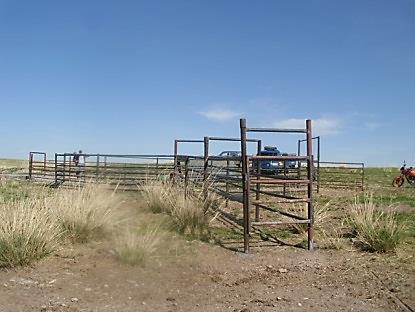 Төсөл хэрэгжүүлэгч: Матад сум Түмэнхаан  багУтас:88700104Төсөл хэрэгжүүлэгчийн  хаяг: Дорнод аймаг Матад сумТөсөл санхүүжүүлэгч:   Орон нутгийн Хөгжлийн сан2023 онНэг :Төслийн товч танилцуулгаТөслийн нэр: “ Бог мал угаах суурин ванн” Хэрэгжүүлэгч: :  Матад сумын Түмэн хаан  багТөслийн газар:   Ангилалтын хашааХэрэгжүүлэх газар:  Матад сумын нутагт Төслийн хэрэгжих хугацаа :  1 жил Төслийн зарцуулалт :  Бог мал угаалгын ванн барихын тулд барилгын материал худалдан авах, 5-6 иргэнийг түр ажлын байраар хангах :   / 25.000.000 / сая төгрөгМал угаах ванны барих зардал:   25 сая төгрөг / 25.000.000 /Хоёр: Төслийн үндэслэл Бог малыг шимэгчтэх өвчнөөс эмчлэн сэргийлэх арга хэмжээг үр дүнтэй болгох, хамрагдалтыг нэмэгдүүлэхэд оршино.Гурав:Төсөл хэрэгжих зорилтууд :Мал сүрэг эрүүлжинэ, иргэд эрүүл хүнсээр хангагданаНэг малаас авах ашиг шим, түүхий эдийн чанар сайжирна. Эктопаразитын гаралт тархалт буурна.Дөрөв:  тавигдах шаардлага Бог мал угаах суурин ванн үзлэг ангилалт, тарилга хийх 126 м2 талбай бүхий угсармал төмөр хашаа, бог мал угаалгад оруулахын өмнөх мал шумбуулах хэсэгт 2.0м х 2.0м-ийн төмөр хашаа, бог малыг унагаах төмөр бетон ул, ханатай угаалгын хэсгээс бүрдэнэ. Бог мал угаалгын ванн дахь бохирдсон усыг мотофомпоор соруулж гадагшлуулна. Мотопомпыг төсөвт тусгана. Угаалгын ванны ойролцоо гүн өрмийн худагтай байна.Тав:Шаардлагатай  санхүүжилтын задаргаа                          Зургаа: Бусад зардлын дэлгэрэнгүй задаргаадолоо: Ажиллах хүчний нөхцөл байдалТөслийг хэрэгжүүлэхэд хөдөлмөр эрхлэлтийг дэмжих зорилгоор багийн 5-6 иргэнийг  түр ажлын  байраар хангана .   найм: Төслийн хүлээгдэж буй үр дүн  Буян-Өндөр багийн бог мал 70 хувь угаалганд хамрагданаЭрүүл хүнс зах зээлд нийлүүлэгдэнэНэг малаас авах ашиг шим нэмэгдэнэ, арьс ширний чанар сайжирна.Багийн 5-6 иргэн түр ажлын байраар хангагдана.Нэр төрөл Тоо ширхэгЗах зээлийн үнэ Нийт үнэ Зөөврийн хашааны хайс              19180.0003.420.000Мотопомп             1600.000900.000Бэхлэгч 2350.0001.150.000Труба6100.0006.000.000Нийт үнэ Нийт үнэ Нийт үнэ 11.470.000№Нэр төрөлХэмжих нэгж Нэгжийн үнэТоо хэмжээНийт хөрөнгө оруулалт 1Цементширхэг 20,000     2504Электротбагц505Шатахуун  /түлш / литр37002006Б7Цалинтөгрөг550.05дүндүн№Нэр төрөлХэмжээ /урт/Тоо/ширхэг/Нэгж жин/кг/Нийт жин /кг/1ТрубаФ108 1= 1250 1410.42231.402ТрубаФ108 1= 1250104.62129.363ТрубаФ108 1= 1250154.62152.464ТрубаФ108 1= 1250104.6292.45ТрубаФ108 1= 1250304.62249.48Албан тушаалын нэрОрон тооӨдрийн олгох хөлс Нийт дүн Жилд Ажлын хэсгийн ахлагч142000420000Гагнуурчин1100.0001.000.000Гагнуурчин1100.0001.000.000Туслах ажилтан142000420000Туслах ажилтан142000420000Туслах ажилтан142000420000Нийт үнэНийт үнэНийт үнэ3.680.000